§2839-B.  Large group rates1.  Application.  This section applies to group health insurance offered in the large group market as defined in section 2850‑B, except insurance covering only accidental injury, specified disease, hospital indemnity, dental, vision, disability income, long-term care, Medicare supplement or other limited benefit health insurance.[PL 2003, c. 469, Pt. E, §17 (NEW).]2.  Annual filing.  Every carrier offering group health insurance specified in subsection 1 shall annually file with the superintendent on or before April 30th a certification signed by a member in good standing of the American Academy of Actuaries or a successor organization that the carrier's rating methods and practices are in accordance with generally accepted actuarial principles and with the applicable actuarial standards of practice as promulgated by an actuarial standards board. The filing also must state the number of policyholders, certificate holders and dependents, as of the close of the preceding calendar year, enrolled in large group health insurance plans offered by the carrier. A filing and supporting information are public records except as provided by Title 1, section 402, subsection 3.[PL 2023, c. 59, §8 (AMD).]3.  Documentation.  Every carrier shall maintain at its principal place of business a complete and detailed description of its rating practices, including information and documentation that demonstrates that its rating methods and practices are in accordance with generally accepted actuarial principles and with the applicable actuarial standards of practice as promulgated by an actuarial standards board.[PL 2003, c. 469, Pt. E, §17 (NEW).]SECTION HISTORYPL 2003, c. 469, §E17 (NEW). PL 2007, c. 629, Pt. M, §11 (AMD). PL 2023, c. 59, §8 (AMD). The State of Maine claims a copyright in its codified statutes. If you intend to republish this material, we require that you include the following disclaimer in your publication:All copyrights and other rights to statutory text are reserved by the State of Maine. The text included in this publication reflects changes made through the First Regular and First Special Session of the 131st Maine Legislature and is current through November 1. 2023
                    . The text is subject to change without notice. It is a version that has not been officially certified by the Secretary of State. Refer to the Maine Revised Statutes Annotated and supplements for certified text.
                The Office of the Revisor of Statutes also requests that you send us one copy of any statutory publication you may produce. Our goal is not to restrict publishing activity, but to keep track of who is publishing what, to identify any needless duplication and to preserve the State's copyright rights.PLEASE NOTE: The Revisor's Office cannot perform research for or provide legal advice or interpretation of Maine law to the public. If you need legal assistance, please contact a qualified attorney.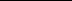 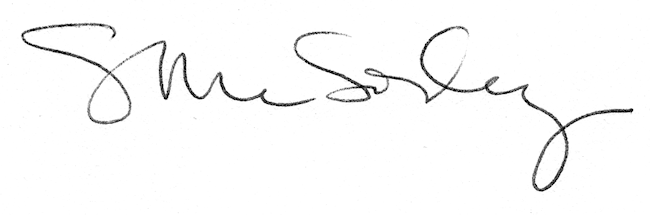 